Nombre de postes de DES offerts : pneumologie 3 : agrément socle oui pour 2 et agrément ancien régime pour 1. DES MG : 1 posteÉtablissement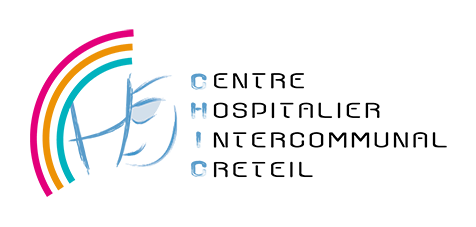 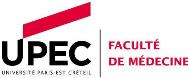 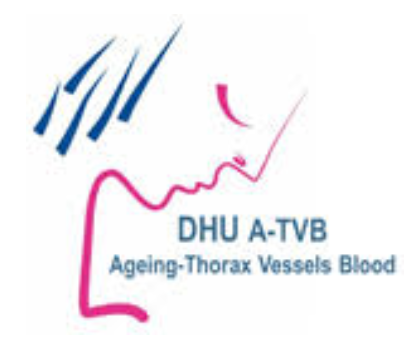 Nom Établissement : Centre Hospitalier Intercommunal de CréteilIntitulé du service : Service de PneumologieNom Chef de service : Pr Bruno HOUSSETAccès en transport en commun : RER A (St Maur Créteil) puis TVM ou ligne 8 (Créteil Université) puis TVMÉquipe médicale :Équipe médicale :Noms PUPH: Pr B HOUSSET, Pr C CHOUAID, Pr B MAITRE (Mondor)Nom PHU Mondor : Dr F SCHLEMMERNoms PH : Dr I MONNET, Dr G MANGIAPAN, Dr G ROUSSEAU, Dr L JABOT (mi-temps), Dr F VINAS, Dr L BASSINET, Dr T BALEYTE, Dr A BOUDJEMAANombre CCA / Assistant spécialiste: 1 CCA / 2 AssistantsPostes de DES :Présentation du service :Nombre de lits : Secteur conventionnel : 35 litsSecteur Hôpital de semaine : 7 litsSecteur Sommeil : 2 litsSecteur Hôpital de jour : 15 placesPlateau technique (décrire) :Formation à l’endoscopie bronchique, aux gestes pleuraux après une formation à l’échographie thoracique (niveau 1) Organisation de l’activité des internes : 1 DES pneumo en salle, 1 en HDJ, 1 en plateau technique. Rotation sur deux mois pour formation techniqueGardes (1 à 2 garde d’urgences + 1 à 2 demi-garde par mois)Thématique(s) de recherche :Oncologie cliniqueMucoviscidoseBronchopathie chronique (BPCO, DDB et dyskinésie ciliaire primitive)Pathologie pleuraleRCP :Oncologie médicale le jeudi de 13h30 à 15h30Oncologie chirurgicale le vendredi de 8h30 à 10hDiscussion de dossiers pneumo (Emphysème, PID) le lundi 13h30DCP DMD une fois par moisBibliographie mensuelleOrdinateur portable dédié au e-learningSéminaires de service : une réunion trimestriellePossibilité de Master 2 : Oncologie et bronchopathie chronique Epidémiologie et recherche cliniquePossibilité de publicationIntégration CRCM et site constitutif de prise en charge de maladies rares avec les pédiatres et les ORL de l’établissement (DCP)Unités de recherche au sein de U955 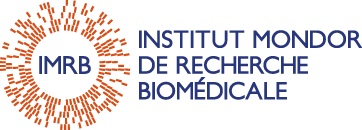 Equipe 4 - Physiopathologie de la BPCO et autres conséquences de l'inhalation de particules de l'environnement – Directrice Sophie Lanone Co-directeur Jorge BoczkowskiEquipe 5 - Bases moléculaires et génétiques des anomalies de CFTR et du métabolisme du surfactant - Directrice Pascale FanenEquipe 8 - Rôle de la cellule sénescente dans les maladies pulmonaires et cardiaques - Directeur Serge AdnotEquipe 13 - Biomécanique et appareil respiratoire: une approche multi-échelles - Directeur Bruno Louis Co-directeur Marcel Filoche